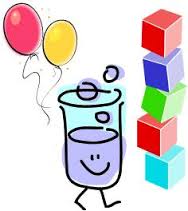 Investigation 5/7: Energy Transfer and Phase ChangeBIG QUESTION: How does energy transfer and particle kinetic energy induce substances to change from one phase to another?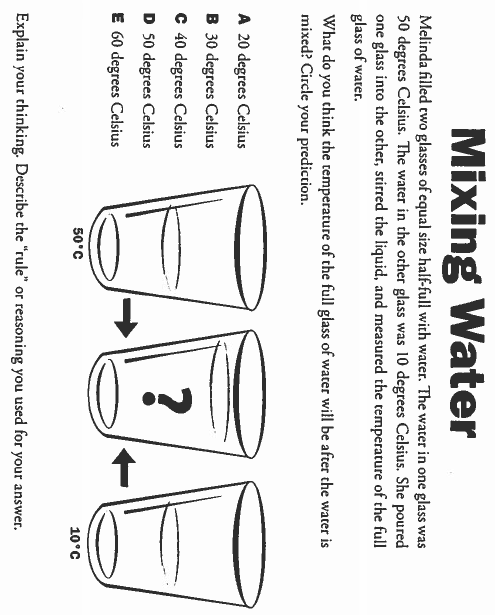 FACT SWAPRead: Energy on the Move (pg 32)My FactsFacts from my ClassmatesWORD BANK/CONTENT______________________________________________________________________________________________________________________________________________________________________________________________________________________________________________________________________________________________________________________________________________________________________________________________________________________________________________________________________________________________________________________________________________________________________________________________________________________________________________________________________________________________________________________________________________________________________________________________________________________________________________________________________________________________________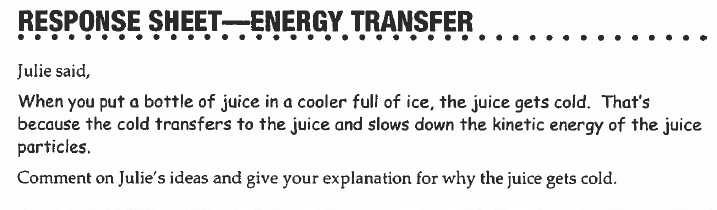 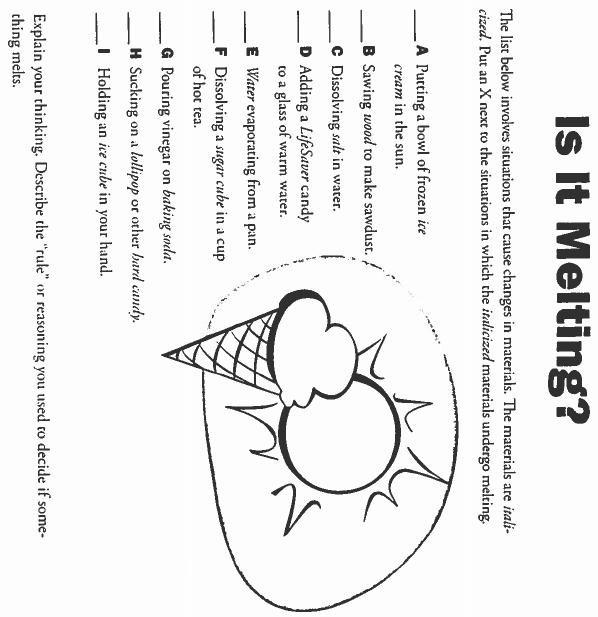 WORD BANK/CONTENT______________________________________________________________________________________________________________________________________________________________________________________________________________________________________________________________________________________________________________________________________________________________________________________________________________________________________________________________________________________________________________________________________________________________________________________________________________________________________________________________________________________________________________________________________________________________________________________________________________________________________________________________________________________________________WORD BANK/CONTENT______________________________________________________________________________________________________________________________________________________________________________________________________________________________________________________________________________________________________________________________________________________________________________________________________________________________________________________________________________________________________________________________________________________________________________________________________________________________________________________________________________________________________________________________________________________________________________________________________________________________________________________________________________________________________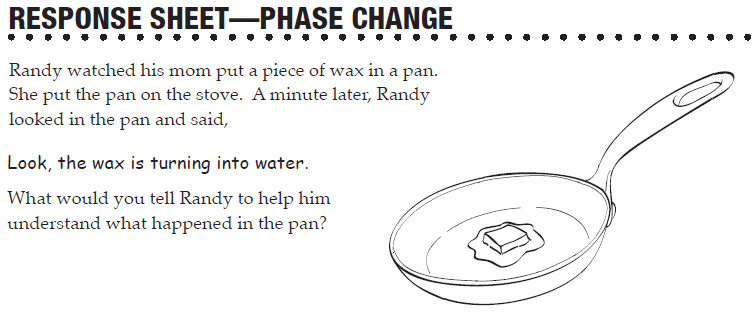 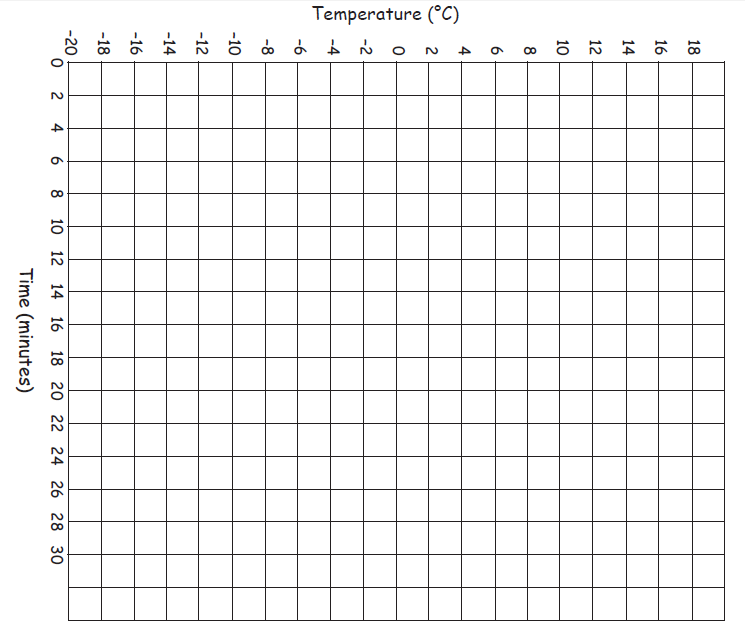 WORD BANK/CONTENT______________________________________________________________________________________________________________________________________________________________________________________________________________________________________________________________________________________________________________________________________________________________________________________________________________________________________________________________________________________________________________________________________________________________________________________________________________________________________________________________________________________________________________________________________________________________________________________________________________________________________________________________________________________________________FACT SWAPRead: Rock Solid (pg 42)My FactsFacts from my ClassmatesWORD BANK/CONTENT_______________________________________________________________________________________________________________________________________________________________________________________________________________________________________________________________________________________________________________________________________________________________________________________________________________________________________________________________________________________________________________________________________________________________________________________________________________________________________________________________________________________________________________________________________________________________________________________________________________________________________________________________________________________________________________________________________________________________________________________________________________________________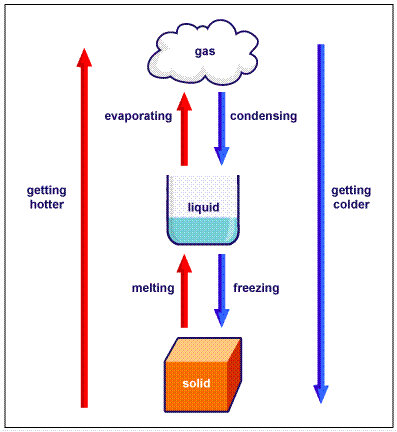 FOCUS QUESTION: How does energy transfer when water is mixed?FOCUS QUESTION: How does energy transfer when water is mixed?PLANDATAEXPLANATIONEXPLANATIONEXTENSIONEXTENSIONFOCUS QUESTION: What is the difference between dissolving and melting?PLAN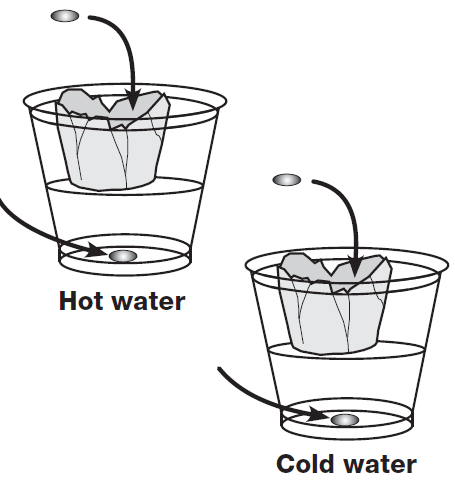 OBSERVATIONS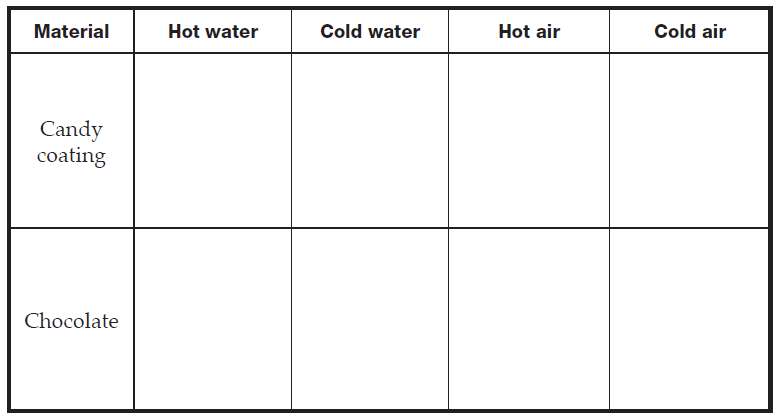 EXPLANATIONFOCUS QUESTION: How does energy transfer cause a material to melt?FOCUS QUESTION: How does energy transfer cause a material to melt?PLANDATAEXPLANATIONEXPLANATIONEXTENSIONEXTENSIONFOCUS QUESTION: How does energy transfer impact freezing?PLAN	OBSERVATIONS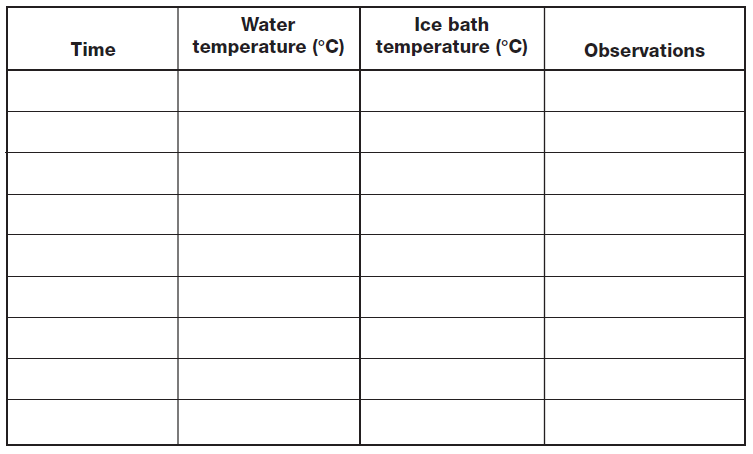 EXPLANATIONWHAT DO YOU SEE?WHAT DO YOU THINK?WHAT DO YOU THINK NOW?FOCUS QUESTION: How can energy transfer be used to explain condensation and evaporation?PLAN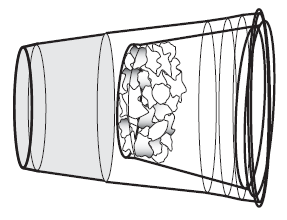 OBSERVATIONSEXPLANATIONEXTENSIONBIG QUESTION:BIG QUESTION:CLAIM:I claimI claimI claimEVIDENCE:I know this becauseI know this becauseI know this because